Publicado en Madrid el 19/09/2022 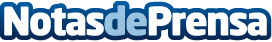 TUI lanza una potente campaña con un 10% de descuento para viajar a Costa Rica durante los meses de invierno La promoción está activa desde hoy y hasta el próximo 3 de octubre. La mayorista ofrece salidas garantizadas hasta el mes de marzoDatos de contacto:María Sierra679851792Nota de prensa publicada en: https://www.notasdeprensa.es/tui-lanza-una-potente-campana-con-un-10-de Categorias: Nacional Viaje Marketing Entretenimiento Turismo http://www.notasdeprensa.es